Sarah Date of Birth: 1987 Nationality: Kenyan Languages: English, Swahili             Email: sarah.344964@2freemail.com Eager to provide exceptional hospitality and customer service to a multicultural population.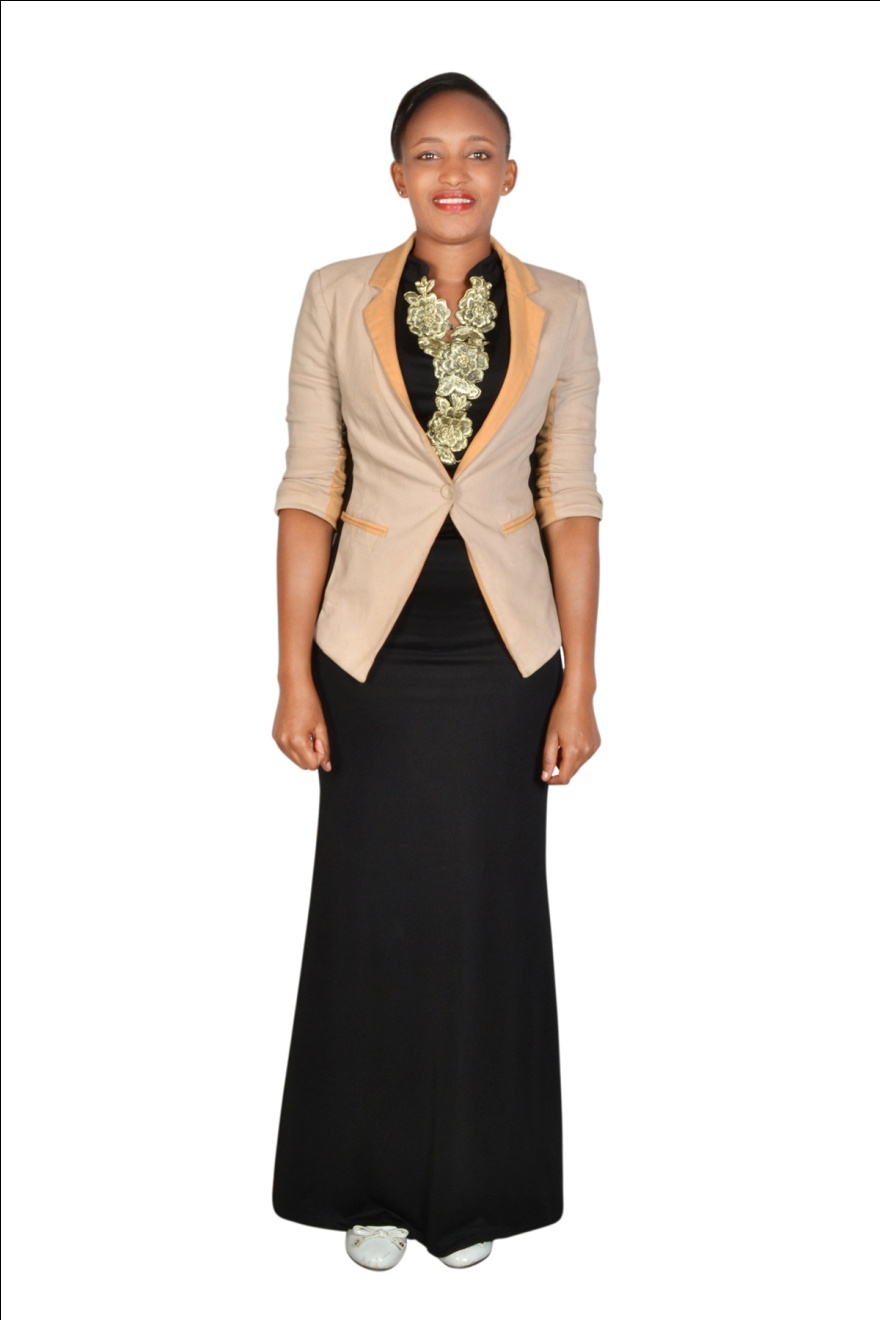 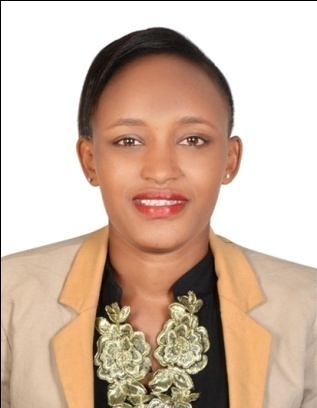 PROFILEDependable, energetic multitasker.Eager to boost the level of customer satisfaction through delivery of superb customer services and demonstration of effective safety and comfort protocols.Six Sigma Yellow Belt Certified.HIGHLIGHTS OF QUALIFICATIONS.Extensive knowledge of  customer service and sales industry with a strong proficiency in EnglishExcellent communication and customer service skills.Great attention to detail along with ability to follow given instructions.Ability to work efficiently as part of a team as well as individually with minimal supervision.Solid time management skills with proven ability to function well under pressure.Excellent physical stamina and dexterity with capability to bend, stoop, reach out to grab objects above head level and work effectively in confined spaces.WORKING EXPERIENCE TRANSGUARD – EMIRATES GROUP, SWISS SCHOOL DUBAI                                                 2016 - Current                                                        POSITION: WAITRESSWelcome the children as they arrive and ask for seating preferences.Seat children and offer welcome drinks and menu.  Take food and beverage orders and communicate to the kitchen.Deliver orders to the table in a timely manner.Ensure quantity, quality and accuracy of order.Set up food stations and tables as directed.Clean tables and ensure that they are bussed appropriately.Mix and serve drinks as ordered by the children and the school management.IBIS HOTEL, KENYA                                                                                                                                  2014 -2016POSITION: WAITRESSDuties and responsibilityReceiving clients – Greeted customers and escorted them to their tables.Presented menus and answered questions about the cuisine, making recommendations upon request.Recommended wines and other drinks to customers.Wrote customers’ orders and conveyed to kitchen staff.Took orders from customers and served food, drinks and deserts.Served specialty dishes to customers at tables as required.Checked to ensure that customers are enjoying their meals – took action to correct any issues, as needed.Prepared bill/receipts and collected payment from customers.Cleaned tables and other areas as needed, after clients departedJADE COLLECTION                                                                                                                                      2013 -2014POSITION: CUSTOMER SERVICEDuties and responsibilityReceiving clients.Responding promptly to customers inquiries.Providing pricing and delivery information to clients.Organize work flow to meet customer’s time frame Communicating and coordinating with internal departments Records details of inquiries, comments and complaints SAFARICOM HOUSE PHONE DEALERS                                                                                                     2006-2009POSITION: FRONT OFFICE RECEPTIONISTDuties and ResponsibilityListen and respond to customers’ needs and concernsProviding information about products and services Handling products and complaints from clients Receiving customersResearching for answers and providing solutions to clients Refer clients to supervisors and manager when necessary Providing feedback on efficiency of customer service processEDUCATION BACKGROUNDMOI UNIVERSITY                                                                                                                                         2009-2013Bachelor of Arts (Sociology)MAJI MAZURI HIGH SCHOOL, KENYA                                                                                                      2001-2004 Kenya Certificate in Secondary Education (KCSE)KAPSOYA PRIMARY SCHOOL                                                                                                                    1993-2000Kenya Certificate of Primary Education (KCPE)REFEREES: Available upon request